15.06.2016  № 1606Об организации движения транспорта в городе Чебоксары во время религиозных праздников «Троицкая родительская суббота» и «День Святой Троицы» в 2016 годуВ соответствии с Федеральным законом от 10.12.1995 №196-ФЗ «О безопасности дорожного движения», Федеральным законом от 06.10.2003 №131-ФЗ «Об общих принципах организации местного самоуправления в Российской Федерации», Федеральным законом от 08.11.2007 №257-ФЗ «Об автомобильных дорогах и о дорожной деятельности в Российской Федерации и о внесении изменений в отдельные законодательные акты Российской Федерации», Законом Чувашской Республики от 15.11.2007 №72 «Об основаниях временного ограничения или прекращения движения транспортных средств на автомобильных дорогах», Постановлением Кабинета Министров Чувашской Республики от 24.02.2012 №62 «Об утверждении Порядка осуществления временных ограничения или прекращения движения транспортных средств по автомобильным дорогам регионального, межмуниципального и местного значения в Чувашской Республике», в целях обеспечения безопасности дорожного движения и организации транспортного обслуживания населения во время религиозных праздников «Троицкая родительская суббота» и «День Святой Троицы» в 2016 году администрация города Чебоксары                   п о с т а н о в л я е т:1. Временно с 07 час. 00 мин. до 19 час. 00 мин. 18.06.2016, 19.06.2016 ограничить:1.1. Движение транспортных средств по улице Богдана Хмельницкого города Чебоксары от пересечения с улицей Юлиуса Фучика до железнодорожного переезда у Карачуринского кладбища, кроме автобусов, осуществляющих перевозку пассажиров по маршрутам регулярных перевозок, и специального.1.2. Стоянку транспортных средств, кроме автобусов городских маршрутов ГУП Чувашской Республики «Чувашавтотранс», на привокзальной  площади  железнодорожного вокзала, прилегающей к дому №1 по улице Привокзальная города Чебоксары.2. Муниципальному бюджетному учреждению «Управление жилищно-коммунального хозяйства и благоустройства» (Белов О.Г.) оборудовать временными средствами организации дорожного движения участки дороги с ограничением движения и стоянки транспортных средств согласно пункту 1 данного постановления.3. Рекомендовать:3.1. Управлению МВД России по городу Чебоксары (Павлов С.Г.):обеспечить выполнение участниками дорожного движения требований временных ограничений движения и стоянки транспортных средств согласно пункту 1 данного постановления;организовать 18.06.2016, 19.06.2016 установку ограждающих устройств и дежурство нарядов полиции в местах массового пребывания людей (железнодорожный вокзал, Привокзальная автостанция, Карачуринское кладбище, остановки общественного транспорта «Центральный рынок», «Карачуринское кладбище», «Ишлейское кладбище» и кладбище в д. Яуши).3.2. Государственному унитарному предприятию Чувашской Республики «Чувашавтотранс» (Аказеев С.П.):в зависимости от величины пассажиропотока 18.06.2016, 19.06.2016 обеспечить работу автобусов на маршрутах города Чебоксары: №14 – не менее 40 единиц с отправлением от привокзальной площади железнодорожного вокзала; №3 - не менее 6 единиц с продлением схемы маршрута до Карачуринского кладбища; №10 - не менее 6 единиц; №249 - не менее 30 единиц с отправлением от Привокзальной автостанции города Чебоксары;назначить ответственных лиц из числа руководителей отделов и служб для обеспечения безопасности перевозок пассажиров в праздничные дни.4. Управлению по связям со СМИ и молодежной политики администрации города Чебоксары проинформировать жителей города о принятом решении через средства массовой информации.5. Контроль за исполнением настоящего постановления возложить на  заместителя главы администрации города Чебоксары по вопросам ЖКХ Александрова Г.Г.Глава администрации города Чебоксары				    А.О. ЛадыковЧăваш РеспубликиШупашкар хулаАдминистрацийěЙЫШĂНУ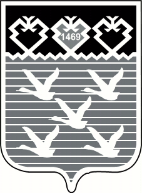 Чувашская РеспубликаАдминистрациягорода ЧебоксарыПОСТАНОВЛЕНИЕ